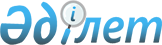 Көкшетау қалалық мәслихатының 2023 жылғы 25 желтоқсандағы № С-10/2 "2024-2026 жылдарға арналған қалалық бюджеті туралы шешіміне өзгерістер" енгізу туралыАқмола облысы Көкшетау қалалық мәслихатының 2024 жылғы 27 наурыздағы № С-11/3 шешімі
      Көкшетау қалалық мәслихаты ШЕШТІ:
      1. Көкшетау қалалық мәслихатының "2024-2026 жылдарға арналған қалалық бюджеті туралы" 2023 жылғы 25 желтоқсандағы № С-10/2 шешіміне келесі өзгерістер енгізілсін:
      1 тармақ жаңа редакцияда жазылсын:
      "1. 2024–2026 жылдарға арналған қалалық бюджеті тиісінше 1, 2 және 3–қосымшаларға сәйкес, оның ішінде 2024 жылға келесі көлемдерде бекітілсін:
      1) кірістер – 63 219 449,2 мың теңге, соның ішінде:
      салықтық түсімдер – 47 733 205,0 мың теңге;
      салықтық емес түсімдер – 349 488,0 мың теңге;
      негізгі капиталды сатудан түсетін түсімдер – 2 163 359,0 мың теңге;
      трансферттер түсімі – 12 973 397,2 мың теңге;
      2) шығындар – 63 686 425,4 мың теңге;
      3) таза бюджеттік кредиттеу – - 328 541,0 мың теңге, соның ішінде:
      бюджеттік кредиттер – 86 920,0 мың теңге;
      бюджеттік кредиттерді өтеу – 415 461,0 мың теңге;
      4) қаржы активтерімен операциялар бойынша сальдо –0,0 мың теңге;
      5) бюджет тапшылығы (профициті) – -138 435,2 мың теңге;
      6) бюджет тапшылығын қаржыландыру (профицитін пайдалану) – 138 435,2 мың теңге.";
      көрсетілген шешімнің 1-қосымшасы, осы шешімнің қосымшасына сәйкес жаңа редакцияда жазылсын.
      2. Осы шешім 2024 жылдың 1 қаңтарынан бастап қолданысқа енгізіледі. 2024 жылға арналған қалалық бюджет
					© 2012. Қазақстан Республикасы Әділет министрлігінің «Қазақстан Республикасының Заңнама және құқықтық ақпарат институты» ШЖҚ РМК
				
      Мәслихат төрағасы

Д.Әкімов
Көкшетау қалалық
мәслихатының
2024 жылғы 27 наурыздағы
№ С-11/3 шешіміне
қосымшаКөкшетау қалалық
мәслихатының
2023 жылғы 25 желтоқсандағы
№ С-10/2 шешіміне
1 қосымша
Санаты      
Санаты      
Санаты      
Санаты      
Сома
мың теңге
Сыныбы
Сыныбы
Сыныбы
Сома
мың теңге
Кіші сыныбы
Кіші сыныбы
Сома
мың теңге
Атауы
Сома
мың теңге
1
2
3
4
5
I. Кірістер
63219449,2
1
Салықтық түсімдер
47733205,0
01
Табыс салығы
8061079,0
1
Корпаративтік табыс салығы
5186708,0
2
Жеке табыс салығы
2874371,0
03
Әлеуметтiк салық
13830589,0
1
Әлеуметтік салық
13830589,0
04
Меншiкке салынатын салықтар
2689564,0
1
Мүлiкке салынатын салықтар
1509862,0
3
Жер салығы
102817,0
4
Көлiк құралдарына салынатын салық
1076885,0
05
Тауарларға, жұмыстарға және қызметтерге салынатын iшкi салықтар
22073177,0
2
Акциздер
19955299,0
3
Табиғи және басқа да ресурстарды пайдаланғаны үшiн түсетiн түсiмдер
93164,0
4
Кәсiпкерлiк және кәсiби қызметтi жүргiзгенi үшiн алынатын алымдар
2024714,0
07
Басқа да салықтар
256,0
1
Басқа да салықтар
256,0
08
Заңдық маңызы бар әрекеттерді жасағаны және (немесе) оған уәкілеттігі бар мемлекеттік органдар немесе лауазымды адамдар құжаттар бергені үшін алынатын міндетті төлемдер
1078540,0
1
Мемлекеттік баж
1078540,0
2
Салықтық емес түсiмдер
349488,0
01
Мемлекеттік меншіктен түсетін кірістер
113090,0
5
Мемлекет меншігіндегі мүлікті жалға беруден түсетін кірістер
112828,0
7
Мемлекеттік бюджеттен берілген кредиттер бойынша сыйақылар
262,0
02
Мемлекеттiк бюджеттен қаржыландырылатын мемлекеттiк мекемелердiң тауарларды (жұмыстарды, қызметтердi) өткiзуiнен түсетiн түсiмдер
3900,0
1
Мемлекеттiк бюджеттен қаржыландырылатын мемлекеттiк мекемелердiң тауарларды (жұмыстарды, қызметтердi) өткiзуiнен түсетiн түсiмдер
3900,0
03
Мемлекеттiк бюджеттен қаржыландырылатын мемлекеттiк мекемелер ұйымдастыратын мемлекеттiк сатып алуды өткiзуден түсетiн ақша түсiмдерi
5200,0
1
Мемлекеттiк бюджеттен қаржыландырылатын мемлекеттiк мекемелер ұйымдастыратын мемлекеттiк сатып алуды өткiзуден түсетiн ақша түсiмдерi
5200,0
04
Мемлекеттік бюджеттен қаржыландырылатын, сондай-ақ Қазақстан Республикасы Ұлттық Банкінің бюджетінен (шығыстар сметасынан) қамтылатын және қаржыландырылатын мемлекеттік мекемелер салатын айыппұлдар, өсімпұлдар, санкциялар, өндіріп алулар
114420,0
1
Мұнай секторы ұйымдарынан және Жәбірленушілерге өтемақы қорына түсетін түсімдерді қоспағанда, мемлекеттік бюджеттен қаржыландырылатын, сондай-ақ Қазақстан Республикасы Ұлттық Банкінің бюджетінен (шығыстар сметасынан) қамтылатын және қаржыландырылатын мемлекеттік мекемелер салатын айыппұлдар, өсімпұлдар, санкциялар, өндіріп алулар
114420,0
06
Басқа да салықтық емес түсiмдер
112878,0
1
Басқа да салықтық емес түсiмдер
112878,0
3
Негізгі капиталды сатудан түсетін түсімдер
2163359,0
01
Мемлекеттік мекемелерге бекітілген мемлекеттік мүлікті сату
1703379,0
1
Мемлекеттік мекемелерге бекітілген мемлекеттік мүлікті сату
1703379,0
03
Жердi және материалдық емес активтердi сату
459980,0
1
Жерді сату
329990,0
2
Материалдық емес активтерді сату 
129990,0
4
Трансферттердің түсімдері
12973397,2
01
Төмен тұрған мемлекеттiк басқару органдарынан трансферттер 
3,2
3
Аудандық маңызы бар қалалардың, ауылдардың, кенттердің, ауылдық округтардың бюджеттерінен трансферттер
3,2
02
Мемлекеттiк басқарудың жоғары тұрған органдарынан түсетiн трансферттер
12973394,0
2
Облыстық бюджеттен түсетiн трансферттер
12 973 394,0
Функционалдық топ
Функционалдық топ
Функционалдық топ
Функционалдық топ
Сома
мың теңге
Бюджеттік бағдарламалардың әкімшісі
Бюджеттік бағдарламалардың әкімшісі
Бюджеттік бағдарламалардың әкімшісі
Сома
мың теңге
Бағдарлама
Бағдарлама
Сома
мың теңге
Атауы
Сома
мың теңге
1
2
3
4
5
II. Шығындар
63 686 425,4
01
Жалпы сипаттағы мемлекеттiк көрсетілетін қызметтер
2 248 769,4
112
Аудан (облыстық маңызы бар қала) мәслихатының аппараты
70 135,2
001
Аудан (облыстық маңызы бар қала) мәслихатының қызметін қамтамасыз ету жөніндегі қызметтер
67 025,2
003
Мемлекеттік органның күрделі шығыстары
3 110,0
122
Аудан (облыстық маңызы бар қала) әкімінің аппараты
1 209 707,3
001
Аудан (облыстық маңызы бар қала) әкімінің қызметін қамтамасыз ету жөніндегі қызметтер
577 178,3
003
Мемлекеттік органның күрделі шығыстары
3 943,0
009
Ведомстволық бағыныстағы мемлекеттік мекемелер мен ұйымдардың күрделі шығыстары
628 586,0
459
Ауданның (облыстық маңызы бар қаланың) экономика және қаржы бөлімі
9 396,1
003
Салық салу мақсатында мүлікті бағалауды жүргізу
9 396,1
489
Ауданның (облыстық маңызы бар қаланың) мемлекеттік активтер және сатып алу бөлімі
84 182,0
001
Жергілікті деңгейде мемлекеттік активтер мен сатып алуды басқару саласындағы мемлекеттік саясатты іске асыру жөніндегі қызметтер
75 562,0
003
Мемлекеттік органның күрделі шығыстары
2 522,0
005
Жекешелендіру, коммуналдық меншікті басқару, жекешелендіруден кейінгі қызмет және осыған байланысты дауларды реттеу
6 098,0
454
Ауданның (облыстық маңызы бар қаланың) кәсіпкерлік және ауыл шаруашылығы бөлімі
62 582,4
001
Жергілікті деңгейде кәсіпкерлікті және ауыл шаруашылығын дамыту саласындағы мемлекеттік саясатты іске асыру жөніндегі қызметтер
60 216,4
007
Мемлекеттік органның күрделі шығыстары
2 366,0
458
Ауданның (облыстық маңызы бар қаланың) тұрғын үй-коммуналдық шаруашылығы, жолаушылар көлігі және автомобиль жолдары бөлімі
364 533,9
001
Жергілікті деңгейде тұрғын үй-коммуналдық шаруашылығы, жолаушылар көлігі және автомобиль жолдары саласындағы мемлекеттік саясатты іске асыру жөніндегі қызметтер
103 449,9
113
Төменгі тұрған бюджеттерге берілетін нысаналы ағымдағы трансферттер
261 084,0
459
Ауданның (облыстық маңызы бар қаланың) экономика және қаржы бөлімі
90 393,1
001
Ауданның (облыстық маңызы бар қаланың) экономикалық саясатын қалыптастыру мен дамыту, мемлекеттік жоспарлау, бюджеттік атқару және коммуналдық меншігін басқару саласындағы мемлекеттік саясатты іске асыру жөніндегі қызметтер
90 393,1
467
Ауданның (облыстық маңызы бар қаланың) құрылыс бөлімі
33 051,0
040
Мемлекеттік органдардың объектілерін дамыту
33 051,0
486
Ауданның (облыстық маңызы бар қаланың) жер қатынастары, сәулет және қала құрылысы бөлімі
120 896,8
001
Жергілікті деңгейде жер қатынастары, сәулет және қала құрылысын реттеу саласындағы мемлекеттік саясатты іске асыру жөніндегі қызметтер
112 074,8
003
Мемлекеттік органның күрделі шығыстары
8 822,0
801
Ауданның (облыстық маңызы бар қаланың) жұмыспен қамту, әлеуметтік бағдарламалар және азаматтық хал актілерін тіркеу бөлімі 
203 891,6
001
Жергілікті деңгейде жұмыспен қамту, әлеуметтік бағдарламалар және азаматтық хал актілерін тіркеу саласындағы мемлекеттік саясатты іске асыру жөніндегі қызметтер
173 238,6
003
Мемлекеттік органның күрделі шығыстары
12 731,0
032
Ведомстволық бағыныстағы мемлекеттік мекемелер мен ұйымдардың күрделі шығыстары
17 922,0
02
Қорғаныс
3 427 285,8
122
Аудан (облыстық маңызы бар қала) әкімінің аппараты
3 427 285,8
005
Жалпыға бірдей әскери міндетті атқару шеңберіндегі іс-шаралар
74 602,8
006
Аудан (облыстық маңызы бар қала) ауқымындағы төтенше жағдайлардың алдын алу және оларды жою
3 352 683,0
03
Қоғамдық тәртіп, қауіпсіздік, құқықтық, сот, қылмыстық-атқару қызметі
329 593,0
458
Ауданның (облыстық маңызы бар қаланың) тұрғын үй-коммуналдық шаруашылығы, жолаушылар көлігі және автомобиль жолдары бөлімі
329 593,0
021
Елдi мекендерде жол қозғалысы қауiпсiздiгін қамтамасыз ету
329 593,0
06
Әлеуметтiк көмек және әлеуметтiк қамсыздандыру
3 007 531,4
801
Ауданның (облыстық маңызы бар қаланың) жұмыспен қамту, әлеуметтік бағдарламалар және азаматтық хал актілерін тіркеу бөлімі 
404 534,0
010
Мемлекеттік атаулы әлеуметтік көмек 
404 534,0
458
Ауданның (облыстық маңызы бар қаланың) тұрғын үй-коммуналдық шаруашылығы, жолаушылар көлігі және автомобиль жолдары бөлімі
59 972,0
068
Жергілікті өкілетті органдардың шешімі бойынша азаматтардың жекелеген санаттарын қалалық қоғамдық көлікте (таксиден басқа) жеңілдікпен, тегін жол жүру түрінде әлеуметтік қолдау
59 972,0
801
Ауданның (облыстық маңызы бар қаланың) жұмыспен қамту, әлеуметтік бағдарламалар және азаматтық хал актілерін тіркеу бөлімі 
1 409 949,4
006
Ауылдық жерлерде тұратын денсаулық сақтау, білім беру, әлеуметтік қамтамасыз ету, мәдениет, спорт және ветеринар мамандарына отын сатып алуға Қазақстан Республикасының заңнамасына сәйкес әлеуметтік көмек көрсету
21 488,0
007
Тұрғын үйге көмек көрсету
16 200,0
009
Үйден тәрбиеленіп оқытылатын мүгедектігі бар балаларды материалдық қамтамасыз ету
7 266,0
011
Жергілікті өкілетті органдардың шешімі бойынша мұқтаж азаматтардың жекелеген топтарына әлеуметтік көмек
538 165,0
013
Белгіленген тұрғылықты жері жоқ тұлғаларды әлеуметтік бейімдеу
145 247,4
014
Мұқтаж азаматтарға үйде әлеуметтiк көмек көрсету
417 939,0
017
Мүгедектігі бар адамды абилитациялаудың және оңалтудың жеке бағдарламасына сәйкес мұқтаж мүгедектігі бар адамдарды протездік-ортопедиялық көмекпен, сурдотехникалық және тифлотехникалық құралдармен, мiндеттi гигиеналық құралдармен, арнаулы жүріп-тұру құралдарымен қамтамасыз ету, сондай-ақ санаторий-курорттық емдеу,жеке көмекшінің және ымдау тілі маманының қызметтерімен қамтамасыз ету
231644,0
027
Халықты әлеуметтік қорғау жөніндегі іс-шараларды іске асыру
32 000,0
801
Ауданның (облыстық маңызы бар қаланың) жұмыспен қамту, әлеуметтік бағдарламалар және азаматтық хал актілерін тіркеу бөлімі 
1 133 076,0
018
Жәрдемақыларды және басқа да әлеуметтік төлемдерді есептеу, төлеу мен жеткізу бойынша қызметтерге ақы төлеу
2 700,0
020
Үкіметтік емес ұйымдарда мемлекеттік әлеуметтік тапсырысты орналастыру
158 329,0
050
Қазақстан Республикасында мүгедектердің құқықтарын қамтамасыз етуге және өмір сүру сапасын жақсарту
942 047,0
094
Әлеуметтік көмек ретінде тұрғын үй сертификаттарын беру
30 000,0
07
Тұрғын үй-коммуналдық шаруашылық
14 186 646,5
458
Ауданның (облыстық маңызы бар қаланың) тұрғын үй-коммуналдық шаруашылығы, жолаушылар көлігі және автомобиль жолдары бөлімі
25 169,8
003
Мемлекеттік тұрғын үй қорын сақтауды ұйымдастыру
25 159,8
059
Елді мекенге бірыңғай сәулеттік келбет беруге бағытталған, көппәтерлі тұрғын үйлердің қасбеттерін, шатырларын ағымдағы немесе күрделі жөндеу
10,0
467
Ауданның (облыстық маңызы бар қаланың) құрылыс бөлімі
5 877 327,0
003
Коммуналдық тұрғын үй қорының тұрғын үйін жобалау және (немесе) салу, реконструкциялау
1 154 843,0
004
Инженерлік-коммуникациялық инфрақұрылымды жобалау, дамыту және (немесе) жайластыру
1 452 553,0
025
 Инженерлік-коммуникациялық инфрақұрылымды сатып алу
1 322 000,0
098
Коммуналдық тұрғын үй қорының тұрғын үйлерін сатып алу
1 947 931,0
816
Ауданның (облыстық маңызы бар қаланың) тұрғын үй қатынастары және тұрғын үй инспекциясы бөлімі
215 687,0
001
Жергілікті деңгейде тұрғын үй қоры саласындағы мемлекеттік саясатты іске асыру жөніндегі қызметтер
213 306,0
003
Мемлекеттік органның күрделі шығыстары
2 381,0
458
Ауданның (облыстық маңызы бар қаланың) тұрғын үй-коммуналдық шаруашылығы, жолаушылар көлігі және автомобиль жолдары бөлімі
250 303,0
012
Сумен жабдықтау және су бұру жүйесінің жұмыс істеуі
250 300,0
027
Ауданның (облыстық маңызы бар қаланың) коммуналдық меншігіндегі газ жүйелерін пайдалануды ұйымдастыру
3,0
467
Ауданның (облыстық маңызы бар қаланың) құрылыс бөлімі
4 105 482,0
006
Сумен жабдықтау және су бұру жүйесін дамыту
4 105 482,0
458
Ауданның (облыстық маңызы бар қаланың) тұрғын үй-коммуналдық шаруашылығы, жолаушылар көлігі және автомобиль жолдары бөлімі
3 712 677,7
015
Елдi мекендердегі көшелердi жарықтандыру
1 153 471,6
016
Елдi мекендердiң санитариясын қамтамасыз ету
1 639 830,0
017
Жерлеу орындарын ұстау және туыстары жоқ адамдарды жерлеу
16 654,0
018
Елдi мекендердi абаттандыру және көгалдандыру
902 722,1
08
Мәдениет, спорт, туризм және ақпараттық кеңістiк
1 787 074,0
457
Ауданның (облыстық маңызы бар қаланың) мәдениет, тілдерді дамыту, дене шынықтыру және спорт бөлімі
491 492,0
003
Мәдени-демалыс жұмысын қолдау
491 492,0
457
Ауданның (облыстық маңызы бар қаланың) мәдениет, тілдерді дамыту, дене шынықтыру және спорт бөлімі
42 245,0
009
Аудандық (облыстық маңызы бар қалалық) деңгейде спорттық жарыстар өткiзу
22 051,0
010
Әртүрлi спорт түрлерi бойынша аудан (облыстық маңызы бар қала) құрама командаларының мүшелерiн дайындау және олардың облыстық спорт жарыстарына қатысуы
20 194,0
467
Ауданның (облыстық маңызы бар қаланың) құрылыс бөлімі
524 837,4
008
Спорт обьектілерін дамыту
524 837,4
456
Ауданның (облыстық маңызы бар қаланың) ішкі саясат бөлімі
56 200,0
002
Мемлекеттік ақпараттық саясат жүргізу жөніндегі қызметтер
56 200,0
457
Ауданның (облыстық маңызы бар қаланың) мәдениет, тілдерді дамыту, дене шынықтыру және спорт бөлімі
307 413,6
006
Аудандық (қалалық) кiтапханалардың жұмыс iстеуi
219 837,6
007
Мемлекеттік тілді және Қазақстан халқының басқа да тілдерін дамыту
87 576,0
456
Ауданның (облыстық маңызы бар қаланың) ішкі саясат бөлімі
295 345,7
001
Жергілікті деңгейде ақпарат, мемлекеттілікті нығайту және азаматтардың әлеуметтік сенімділігін қалыптастыру саласында мемлекеттік саясатты іске асыру жөніндегі қызметтер
213 943,6
003
Жастар саясаты саласында іс-шараларды іске асыру
81 402,1
457
Ауданның (облыстық маңызы бар қаланың) мәдениет, тілдерді дамыту, дене шынықтыру және спорт бөлімі
69 540,3
001
Жергілікті деңгейде мәдениет, тілдерді дамыту, дене шынықтыру және спорт саласында мемлекеттік саясатты іске асыру жөніндегі қызметтер
51 425,3
032
Ведомстволық бағыныстағы мемлекеттік мекемелер мен ұйымдардың күрделі шығыстары
18 115,0
9
Отын-энергетика кешенi және жер қойнауын пайдалану
465 555,0
467
Ауданның (облыстық маңызы бар қаланың) құрылыс бөлімі
465 555,0
009
Жылу-энергетикалық жүйені дамыту
465 555,0
10
Ауыл, су, орман, балық шаруашылығы, ерекше қорғалатын табиғи аумақтар, қоршаған ортаны және жануарлар дүниесін қорғау, жер қатынастары
57 073,0
467
Ауданның (облыстық маңызы бар қаланың) құрылыс бөлімі
26 443,0
010
Ауыл шаруашылығы объектілерін дамыту
26 443,0
459
Ауданның (облыстық маңызы бар қаланың) экономика және қаржы бөлімі
30 630,0
099
Мамандарға әлеуметтік қолдау көрсету жөніндегі шараларды іске асыру
30 630,0
11
Өнеркәсіп, сәулет, қала құрылысы және құрылыс қызметі
174 610,8
467
Ауданның (облыстық маңызы бар қаланың) құрылыс бөлімі
117 510,8
001
Жергілікті деңгейде құрылыс саласындағы мемлекеттік саясатты іске асыру жөніндегі қызметтер
113 748,8
017
Мемлекеттік органның күрделі шығыстары
3 762,0
486
Ауданның (облыстық маңызы бар қаланың) жер қатынастары, сәулет және қала құрылысы бөлімі
57 100,0
004
Аудан аумағының қала құрылысын дамыту және елді мекендердің бас жоспарларының схемаларын әзірлеу
57 100,0
12
Көлiк және коммуникация
4 757 294,9
458
Ауданның (облыстық маңызы бар қаланың) тұрғын үй-коммуналдық шаруашылығы, жолаушылар көлігі және автомобиль жолдары бөлімі
3 294 686,7
022
Көлік инфрақұрылымын дамыту
1 629 624,9
023
Автомобиль жолдарының жұмыс істеуін қамтамасыз ету
510 394,7
045
Аудандық маңызы бар автомобиль жолдарын және елді - мекендердің көшелерін күрделі және орташа жөндеу
42 093,0
051
Көлiк инфрақұрылымының басым жобаларын іске асыру
1 112 574,1
458
Ауданның (облыстық маңызы бар қаланың) тұрғын үй-коммуналдық шаруашылығы, жолаушылар көлігі және автомобиль жолдары бөлімі
1 462 608,2
037
Әлеуметтік маңызы бар қалалық (ауылдық), қала маңындағы және ауданішілік қатынастар бойынша жолаушылар тасымалдарын субсидиялау
1 462 608,2
13
Басқалар
1 032 130,0
454
Ауданның (облыстық маңызы бар қаланың) кәсіпкерлік және ауыл шаруашылығы бөлімі
25 299,0
006
Кәсіпкерлік қызметті қолдау
25 299,0
459
Ауданның (облыстық маңызы бар қаланың) экономика және қаржы бөлімі
1 000 100,0
008
Жергілікті бюджеттік инвестициялық жобалардың техникалық-экономикалық негіздемелерін және мемлекеттік-жекешелік әріптестік жобалардың, оның ішінде концессиялық жобалардың конкурстық құжаттамаларын әзірлеу немесе түзету, сондай-ақ қажетті сараптамаларын жүргізу, мемлекеттік-жекешелік әріптестік жобаларды, оның ішінде концессиялық жобаларды консультациялық сүйемелдеу
100,0
012
Ауданның (облыстық маңызы бар қаланың) жергілікті атқарушы органының резерві 
1 000 000,0
467
Ауданның (облыстық маңызы бар қаланың) құрылыс бөлімі
6 731,0
077
Өңірлерді дамытудың 2025 жылға дейінгі мемлекеттік бағдарламасы шеңберінде инженерлік инфрақұрылымды дамыту
6 731,0
14
Борышқа қызмет көрсету
424 227,0
459
Ауданның (облыстық маңызы бар қаланың) экономика және қаржы бөлімі
424 227,0
021
Жергілікті атқарушы органдардың облыстық бюджеттен қарыздар бойынша сыйақылар мен өзге де төлемдерді төлеу бойынша борышына қызмет көрсету
424 227,0
15
Трансферттер
31 788 634,6
459
Ауданның (облыстық маңызы бар қаланың) экономика және қаржы бөлімі
31 788 634,6
006
Пайдаланылмаған (толық пайдаланылмаған) нысаналы трансферттерді қайтару
457 423,4
007
Бюджеттік алып қоюлар
29 922 412,0
024
Заңнаманы өзгертуге байланысты жоғары тұрған бюджеттің шығындарын өтеуге төменгі тұрған бюджеттен ағымдағы нысаналы трансферттер
626 560,0
038
Субвенциялар
781 088,0
054
Қазақстан Республикасының Ұлттық қорынан берілетін нысаналы трансферт есебінен республикалық бюджеттен бөлінген пайдаланылмаған (түгел пайдаланылмаған) нысаналы трансферттердің сомасын қайтару
1 151,2
III. Таза бюджеттік кредиттеу:
- 328 541,0
Бюджеттік кредиттер
86 920,0
10
Ауыл, су, орман, балық шаруашылығы, ерекше қорғалатын табиғи аумақтар, қоршаған ортаны және жануарлар дүниесін қорғау, жер қатынастары
36 920,0
459
Ауданның (облыстық маңызы бар қаланың) экономика және қаржы бөлімі
36 920,0
018
Мамандарды әлеуметтік қолдау шараларын іске асыру үшін бюджеттік кредиттер
36 920,0
13
Басқалар
50 000,0
454
Ауданның (облыстық маңызы бар қаланың) кәсіпкерлік және ауыл шаруашылығы бөлімі
50 000,0
016
Мемлекеттік инвестициялық саясатты іске асыру үшін "Даму" кәсіпкерлікті дамыту қоры" АҚ-ға кредит беру
50 000,0
Бюджеттік кредиттерді өтеу
5
Бюджеттік кредиттерді өтеу
415 461,0
01
Бюджеттік кредиттерді өтеу
415 461,0
1
Мемлекеттік бюджеттен берілген бюджеттік кредиттерді өтеу
415 461,0
IV. Қаржы активтерімен операциялар бойынша сальдо
-
V. Бюджет тапшылығы (профициті)
- 138 435,2
VI. Бюджет тапшылығын қаржыландыру (профицитін пайдалану)
138 435,2